Федеральное агентство воздушного транспорта(РОСАВИАЦИЯ)МИНИСТЕРСТВО ОБОРОНЫ РОССИЙСКОЙ ФЕДЕРАЦИИИркутский филиалФедерального государственного бюджетного образовательного учреждения высшего образования «Московский государственный технический университет гражданской авиации» (МГТУ ГА) Иркутское Суворовское военное училище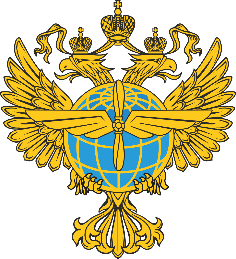 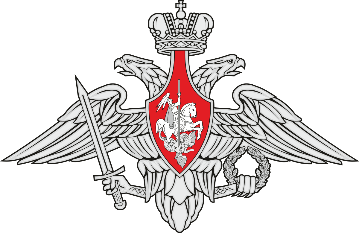 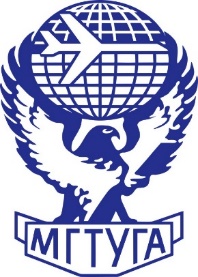 ИНФОРМАЦИОННОЕ ПИСЬМОXVI Всероссийская научно-практическая конференция «Общество и личность: современные тенденции и исторический подход», посвященная празднованию 100-летия отечественной гражданской авиации23-24 ноября 2023 г.г. ИркутскУважаемые коллеги!Приглашаем Вас принять участие в работе XVI Всероссийской научно-практической конференции «Общество и личность: современные тенденции и исторический подход», посвященной празднованию 100-летия отечественной гражданской авиации, которая состоится 23-24 ноября 2023 г.Информация о конференции размещена на сайте Иркутского филиала МГТУ ГА http://if-mstuca.ru/ в разделе «Научная работа, Научные мероприятия, конференции».Для участия в работе конференции приглашаются: обучающиеся, осваивающие основные профессиональные образовательные программы СПО и ВО, обучающиеся общеобразовательных организаций и СВУ. Форма участия: очная, заочная.По итогам конференции предусмотрен выпуск электронного сборника научных трудов. Первый том размещается в РИНЦ (статьи с высоким уровнем оригинальности, научной новизны). Сборнику будут присвоены коды ISBN, УДК, ББК. Второй том размещается на сайте Иркутского филиала МГТУ ГА. Все статьи проходят обязательное рецензирование. НАУЧНЫЕ НАПРАВЛЕНИЯИстория России. Актуальные вопросы и проблемы.100 лет гражданской авиации в России: история и современность.Проблемы экономического развития России и мира.Социальные, политические, правовые вопросы современного общества.Перспективы взаимодействия человека и машины (нейросети, искусственный интеллект).Проблемы, перспективы развития и применения беспилотных авиационных систем.Иностранный язык в сфере профессиональной коммуникации.Наука, технологии, образование: актуальные вопросы, достижения и инновации. Доклады по направлениям конференции на английском языке будут представлены в секции «АНГЛИЙСКИЙ ЯЗЫК».КОНТАКТЫУправление по воспитательной, социальной и профориентационной работе Иркутского филиала МГТУ ГАНурпиисова Екатерина Михайловна, заместитель директора филиала по молодежной политике – начальник УВСиПР.Место нахождения: г. Иркутск, ул. Советская 139, каб. 122.Тел. 8 (395-2) 52-09-38Сергеева Маргарита Николаевна, заместитель начальника управления воспитательной, социальной и профориентационной работы.Место нахождения: г. Иркутск, ул. Советская 139, каб. 124.Тел. 8 (3952) 52-09-36Кафедра ГСПДПортнова Татьяна Юрьевна, канд. филолог. наук, доцент, зав. кафедрой.Место нахождения: г. Иркутск, ул. Декабрьских событий, д. 97, ауд. 409.Тел. 8 (395-2)54-64-58, доб. 114Отдел редакционно-издательской и научной работы Иркутского филиала МГТУ ГАИванова Людмила Анатольевна, заместитель директора по научной работе Иркутского филиала МГТУ ГА, канд. пед. наук, доцент. Место нахождения: г. Иркутск, ул. Советская, д. 139, ауд. 119.Тел. 8 (3952) 54-44-04, доб. 119КОНТРОЛЬНЫЕ СРОКИПрием заявок на участие в конференции и статей – до 10.11.2023;Рассылка приглашений и программы конференции – до 18.11.2023;Открытие конференции, пленарное заседание – 23.11.2023;Работа секций – 23.11.2023 – 24.11.2023;Рассылка сертификатов участников конференции – до 30.11.2023;Выпуск сборника материалов конференции – 1 квартал 2024 г.УСЛОВИЯ УЧАСТИЯДля участия в работе конференции необходимо направить по электронному адресу conf112023@mail.ru в одном письме – статью, оформленную в соответствии с требованиями. В названии файла просим указать фамилию автора(ов) и номер научного направления, например: Статья_Сидоров_Иванова_направление 1. Работа может быть выполнена как одним автором, так и группой (не более 3 человек); заполненную заявку (одну на всех авторов) на участие в конференции. В теме письма указать «Конференция-2023_ФИО первого автора».(см. приложение 1 «Форма заявки»);К СВЕДЕНИЮ УЧАСТНИКОВ!Участие и публикация материалов конференции на безвозмездной основе. Конференция с изданием сборника научных статей подразумевает его электронную БЕСПЛАТНУЮ рассылку ВСЕМ авторам сборника в PDF-формате. Электронный сертификат участника конференции отправляется каждому автору после принятия его статьи бесплатно.Оплата проезда, проживания в гостинице и питания производится участниками конференции самостоятельно.Оргкомитет вправе отклонить от участия в конференции работы, не имеющие достаточной научной новизны, оформленные без соблюдения указанных в информационном письме правил, оригинальность статьи ниже 75%, наличие неправомерных заимствований, отправленные после установленного срока.ОБЩИЕ ТРЕБОВАНИЯ К ОФОРМЛЕНИЮ СТАТЬИЗаглавие, аннотация, ключевые слова, аффилиация авторов на русском языке, УДК.(Шрифт 14 пт, следует избегать аббревиатур).ФИО автора(ов)/научного руководителя: строчные, по центру.наименование вуза/ссуза/общеобразовательной организации: строчные, курсив, по центру.Аннотация (число печатных знаков с пробелами – от 250 до 1050). Ключевые слова (5-7 слов или словосочетаний).Текст статьи должен быть выполнен на листах формата А4 книжной ориентации: поля: нижнее – 2,5 см; верхнее, левое и правое – 2 см, межстрочный интервал – одинарный, абзацный отступ – 1,25 см, шрифт Times New Roman, 14 пт. Рисунки выполняются в формате jpg. Все рисунки сопровождаются подрисуночными надписями, включающими в себя номер, название рисунка и при необходимости – условные обозначения. Номер и название рисунка указываются под рисунками. Подрисуночная надпись должна быть отделена от рисунка, выравнивание – по центру. Если Вы заимствуете изображения из интернета, в подрисуночной надписи необходимо обязательно указать источник заимствования. Например,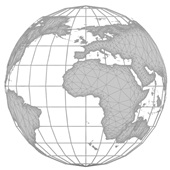 Рисунок 1 – Модель земли, Источник: https://xxxxx.orgНазвание и номера таблиц – над таблицами. Выравнивание – по ширине. В таблицах допускается использование шрифта «Times New Roman», размер – 12.Статья не должна заканчиваться рисунком или таблицей.Объем статьи от 5 до 10 страниц (1 страница = 1800 знаков без пробелов, количество страниц округляется в большую сторону до целого числа).Нумерация страниц не ведётся.В тексте допускаются лишь принятые в Международной системе единиц сокращения и условные обозначения мер, физических, химических и математических величин и терминов.В тексте должны быть использованы только полиграфические кавычки « ». Сокращения должны сохранять единообразие по всему тексту.БИБЛИОГРАФИЧЕСКИЙ СПИСОКВ список литературы желательно включать научные публикации, ктр. имеют DOI. Список литературы формируется по порядку цитирования, ссылки в тексте статьи набираются в квадратных скобках (например: [1], [2-4], [5,6]) и оформляется в соответствии с ГОСТ Р 7.0.100-2008 «Библиографическая запись. Библиографическое описание. Общие требования и правила составления».Аубакиров Т. О. Нелинейная теория крыла и ее приложения / Т. О. Аубакиров, С. М. Белоцерковский, А. И. Желанников, М. И. Ништ. – Алматы: "ГЫЛЫМ", 1997. – 448 с.Номенклатурный перечень изделий // [Электронный ресурс]. – 2020. URL: http://economy.udmurt.ru/prioriteti/ves/ves_UR/Kirov_obl/Lepse2.pdf (дата обращения: 30.10.2022).Астраханцев О. Н. К 100-летию отечественной гражданской авиации. Страницы истории авиации и авиационного образования в Иркутске / О. Н. Астраханцев, О. А. Горбачев // Crede Experto: транспорт, общество, образование, язык. – 2023. – № 1. – С. 6-26. – EDN OIYAAX.Хороших В. А. Зарождение и формирование системы подготовки кадров гражданского воздушного флота в отечественной истории (1887-1964 гг.) : монография / В. А. Хороших ; В. А. Хороших. – Курск : Курский гос. ун-т, 2012. – 316 с. – ISBN 978-5-904185-07-8. – EDN QVIPYZ.Образец оформления статьи в приложении 2 «Пример оформления статьи»Приложение 1 «Форма заявки»Приложение 2 «Пример оформления статьи»УДКНАИМЕНОВАНИЕ СТАТЬИФамилия И. О.Фамилия И. О. (научный руководитель)Иркутский филиал МГТУ ГА(г. Иркутск)Аннотация. Аннотация должна быть объемом – от 250 до 1050 печатных знаков с пробелами.Ключевые слова: Максимум 6 ключевых слов, вводятся через запятую.Текст статьи. Текст статьи. Текст статьи. Текст статьи. Текст статьи. Текст статьи. Текст статьи. Текст статьи [1]. Текст статьи. Текст статьи. Текст статьи [2; 3]. Текст статьи. Текст статьи [5-7]. Текст статьи (табл. 1). Текст статьи. Текст статьи (Рис. 1).Если у вас нет таблиц и рисунков, удалите эти примеры.Таблица 1.	Заголовок таблицы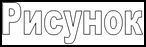 Рисунок 1 – Заголовок рисункаЛитератураАубакиров Т. О. Нелинейная теория крыла и ее приложения / Т. О. Аубакиров, С. М. Белоцерковский, А. И. Желанников, М. И. Ништ. – Алматы: "ГЫЛЫМ", 1997. – 448 с.Номенклатурный перечень изделий // [Электронный ресурс]. – 2020. URL: http://economy.udmurt.ru/prioriteti/ves/ves_UR/Kirov_obl/Lepse2.pdf (дата обращения: 30.10.2022).Замените список литературы, представленный в качестве примера, на список литературы, использованный в статье. 